QAI CLA 112Quality and Accreditation InstituteCentre for Laboratory Accreditation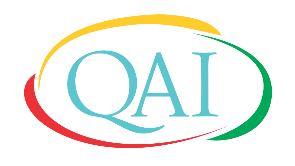 Change   Adapt   ImproveCHANGE HISTORYCONTENTSInformation & Instructions for Completing an Application FormA laboratory performing the tests covered under Basic Composite Medical Laboratory (BCML) in Gazette notification G.S.R. 468(E) dated 18th May, 2018 by MOHFW to amend Clinical Establishments (Central Government) Rules, 2012 is eligible to apply under this program of Certification of BCML. A laboratory performing tests outside BCML scope can also apply subject to availability of required authorised signatory as per applicable regulation.Application shall be made in the prescribed form QAI CLA 112 only. Applicant laboratory is requested to submit the following:Soft copy of completed application formSoft copy of assessment tool Prescribed application feesSoft copy of signed QAI CLA 002 ‘Terms and Conditions for Obtaining and Maintaining   Accreditation / Certification’Application form and assessment tool can be downloaded from website www.qai.org.in. Incomplete application may lead to delay in processing of your application. The applicant laboratory shall provide soft copy of appropriate document(s) in support of the information being provided in this application form. Laboratory is advised to familiarize itself with QAI CLA 111 ‘Information Brochure of QAI Certification for Basic Composite Medical Laboratories’ (QCBCML). The applicant laboratory shall intimate QAI CLA about any change in the information provided in this application such as scope applied for certification, personnel and location etc. within 15 days from the date of changes.Application Form of QAI Certification for Basic Composite Medical Laboratories (QCBCML) We apply for QAI CLA Certification for Basic Composite Medical Laboratory as per details given below:Laboratory DetailsComplete Address(s)___________________________________________			       _____________________________________________Telephone No. _____________________ E-mail ________________1.3		Name of the Parent Organisation ______________________________  	  (if laboratory is a part of a bigger organisation)        Telephone No. _____________________ E-mail _______________1.4		Goods and Service Tax (GST) No. ______________________________ 1.5	Legal identity of the laboratory and date of establishment _________________(Please give registration number and name of authority who granted the registration. Copy of the certificate shall be enclosed)1.6		Type of laboratory by service 	        	Open to others		              Yes/No			Partly open to others		Yes/No			An in-house activity		Yes/No1.7 	Other certification(s)______________________________________________Details of Certification Sought          2.1	 Scope of Certification Discipline: BiochemistryDiscipline: Haematology Discipline: Medical Microbiology & SerologyOrganisation Senior Management (Name, Designation, Telephone, E-mail)Chief Executive/ Director/ Head of the laboratory _____________________Contact person for QAI-CLA _____________________________________Human Resources Details of staff Equipment and Reference Materials: List of major test equipment available for use:List of reference materials available for use: Proficiency TestingParticipation in PT / EQAS/ any other Inter Laboratory Comparison Application FeesApplication fees (INR).___________________________________________DD/At par cheque number/ bank transfer reference number_____________________________________________________________________________Declaration by the laboratoryWe declare that:We are familiar with the terms and conditions of maintaining certification as described below in this application form (sl. no. 7.2 to 7.8). We also undertake to abide by them.We agree to comply fully with the requirements of QAI Certification for Basic Composite medical laboratory.We agree to comply with certification procedures and pay all costs for any assessment carried out irrespective of the result.We agree to co-operate with the assessment team appointed by QAI CLA for examination of all relevant documents by them and their visits to those parts of the laboratory that are part of the scope of certification.On grant of certification, the laboratory shall:claim certification in only those premises, services, tests for which it has been certified not state its certification in a manner as to be considered misleading or unauthorized and bring QAI to disreputenot use QAI certification mark or certificate for promotional or publicity purposes in a way that QAI may consider to be misleadinguse certification only to indicate that it has met the relevant standards and does not imply that a product or service is approved by QAImake reference to certification in its documents, brochures or advertising only in compliance with the requirements of QAI.QAI may suspend or withdraw certification of certified laboratory/ stop processing application of an applicant laboratory, as per QAI policy, on one or more of the following grounds:an applicant laboratory claiming to be QAI certified during a surveillance (surprise check) or re-assessment, laboratory does not comply with the certification requirementsnon-payment of certification expenses like assessment or surveillance or re-assessment charges and certification feesnot applied three months before the expiry of certification and QAI has not been able to take a decision for renewal of certificationnon-cooperation with QAIrefusal to allow examination of relevant documents and records by QAI & its assessorsdenial of access to QAI & its assessor to its premises under application/ certificationwrong representation of scope of certificationmisuse of QAI logo/ certification mark or its use after expiry of certificationmisleading reporting of factsactivity bringing disrepute to QAIresult of complaint analysis or any other information, which indicates that the laboratory no longer complies with requirements of QAI.QAI absolves itself of any legal or financial liability arising out of any act involving any 	                 accidental or consequential damages to personnel/equipment at any time.We undertake to satisfy all national, regional and local regulatory requirements for operating the laboratory. No adverse action has been initiated / taken against the laboratory in the past. (If yes, please provide the details with present status ………………………………………………………..)All information provided in this application is true to the best of our knowledge and ability.Signature of CEO/Laboratory Head/ Laboratory Director ___________________Name & Designation _______________________________________________Date & Place _____________________________________________________Quality and Accreditation InstituteCentre for Laboratory Accreditation416, Krishna Apra Plaza, Sector 18Noida-201301, U.P., IndiaTel.: +91-120 4113234Website: www.qai.org.inTwitter@QAI2017APPLICATION FORM FOR QAI CERTIFICATION OF BASIC COMPOSITE MEDICAL LABORATORIES (QCBCML)Issue No. : 02                         Issue Date : May 2019Sl. No.Doc. No.Current Issue No.Revised Issue No.Date of IssueReasons1CLA 11201Nov. 201802May 2019(10 May 2019)Fee structure modified‘Declaration by laboratory’ modified to include certain terms and conditions.2345Sl. No.TitlePage No.1Information & Instructions for completing an Application Form42Application Form5First CertificationRenewal of Certification1.1Name of the Laboratory _________________________________________1.2Do you conduct Testing in the following Category Do you conduct Testing in the following Category (if yes, please clearly indicate in the scope of certification, sl. no. 2.1, the test conducted)(if yes, please clearly indicate in the scope of certification, sl. no. 2.1, the test conducted)(if yes, please clearly indicate in the scope of certification, sl. no. 2.1, the test conducted)(if yes, please clearly indicate in the scope of certification, sl. no. 2.1, the test conducted)(if yes, please clearly indicate in the scope of certification, sl. no. 2.1, the test conducted)(if yes, please clearly indicate in the scope of certification, sl. no. 2.1, the test conducted)(if yes, please clearly indicate in the scope of certification, sl. no. 2.1, the test conducted)a.Site Facility (when undertaking testing at site of the customer)Yes/NoYes/NoYes/NoYes/Nob.Permanent Facility Yes/NoYes/NoYes/NoYes/Noc.Mobile LaboratoryYes/NoYes/NoYes/NoYes/NoSl. No.Type of Samples examined/ TestedSpecific tests/ examination performedStandard (method), Principle /Methodology or Technique usedSl. No.Type of Samples examined/testedSpecific tests/ examination performedStandard (method), Principle /Methodology or Technique usedSl. No.Type of Samples examined/ testedSpecific tests/ examination  performedStandard (method), Principle /Methodology  or Technique usedSl. No.NameDesignation+Academic and Professional Qualifications*Experience related to present work (in years)Sl. No.Name of equipmentModel/ type/ year of makeReceipt date & date placed in serviceDate of last calibrationCalibrationdue on Calibrated bySl. No.Name of reference material/                      strain/ cultureSourceDate   of expiry/ validity TraceabilitySl. No.Product/                MaterialDetails of Test(s)/ examinationDate of Testing/ examinationOrganizing body  Performance in terms of   z score or any other criteriaCorrective action taken (if required)